COMUNICADO N° 2CALIFICACIÓN DE POSTULANTES PARA LA PRESIDENCIA DEL CONSEJO NACIONAL PARA LA INTEGRACIÓN DE LAPERSONA CON DISCAPACIDADDe conformidad con lo establecido en las bases aprobadas por el Comité para la selección de postulantes a la Presidencia del Consejo Nacional para la Integración de la Persona con Discapacidad, luego de concluir con el proceso de verificación de requisitos de postulación, se cumple con publicar la lista de las personas que han sido declaradas aptas, según el detalle siguiente:EL COMITÉ DE SELECCIÓN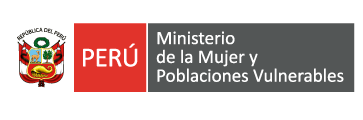 N°NOMBRES Y APELLIDOSDNI1RICARDO ALBERTO ZEVALLOS ARÉVALO091601892JHON ARQUIMIDES REYNAGA SOTO200515933MARCO ANTONIO GAMARRA LA BARRERA094261694MARCIAL GIANCARLO JESÚS CONTRERAS SALAZAR064311835CARMEN MILAGROS VELARDE KOECHLIN095409216JOSÉ EDUARDO CASTRO ORTIZ072530767ADOLFO MARTIN PORTUGAL OREJUELA067666708DARÍO PORTILLO ROMERO066096429JAVIER OSCAR SANDOVAL JAUREGUI0703908210FRANCISCO HURTADO DUEÑAS2385707411CLAUDIA ALEJANDRA RENTERÍA GARCÉS03697424